The Post-Classical Era (476-1500 CE) GeographyNearpod Code: 						What do you think post means?List at least three enduring issues that you infer we may discuss during this unit.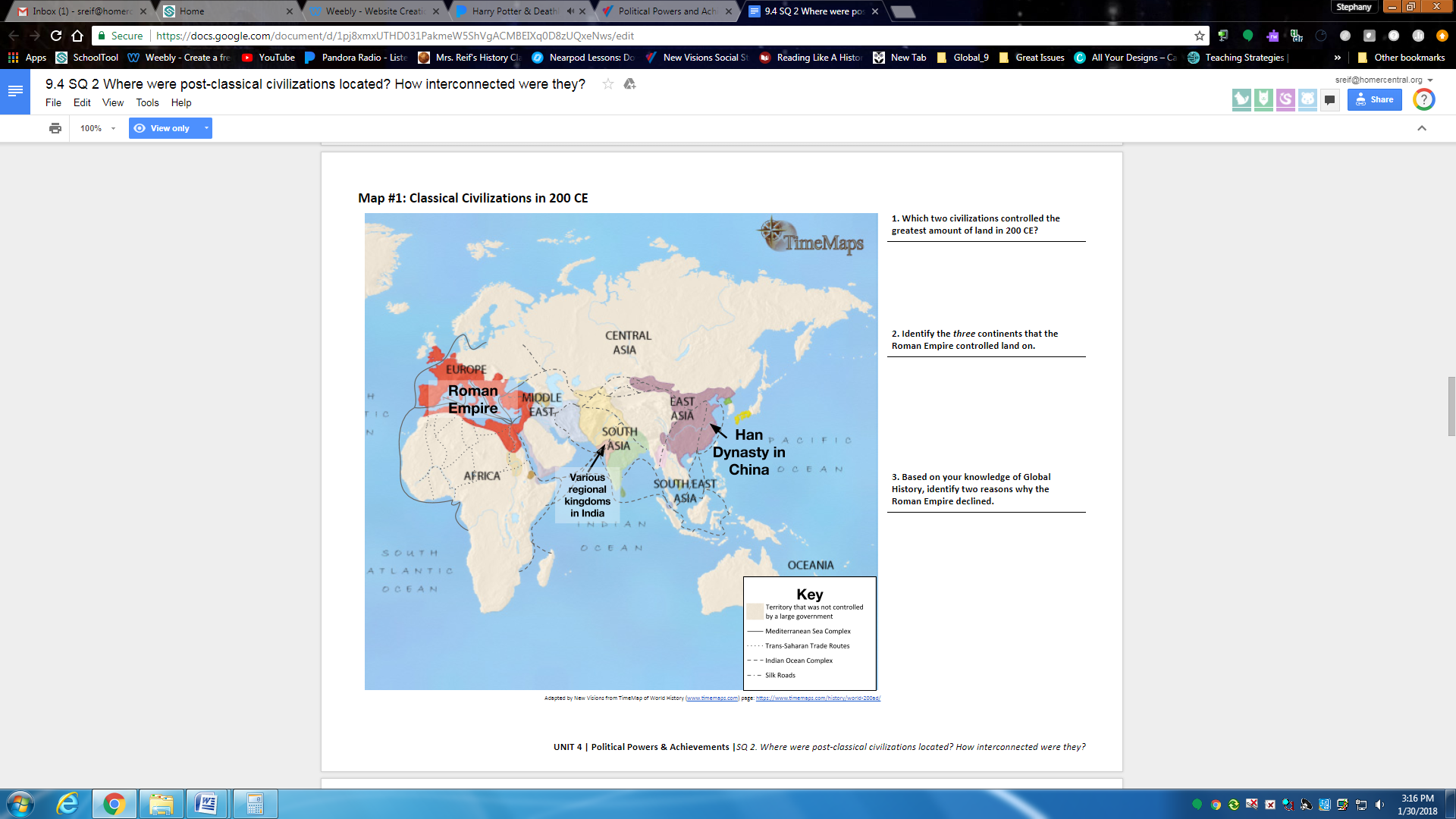 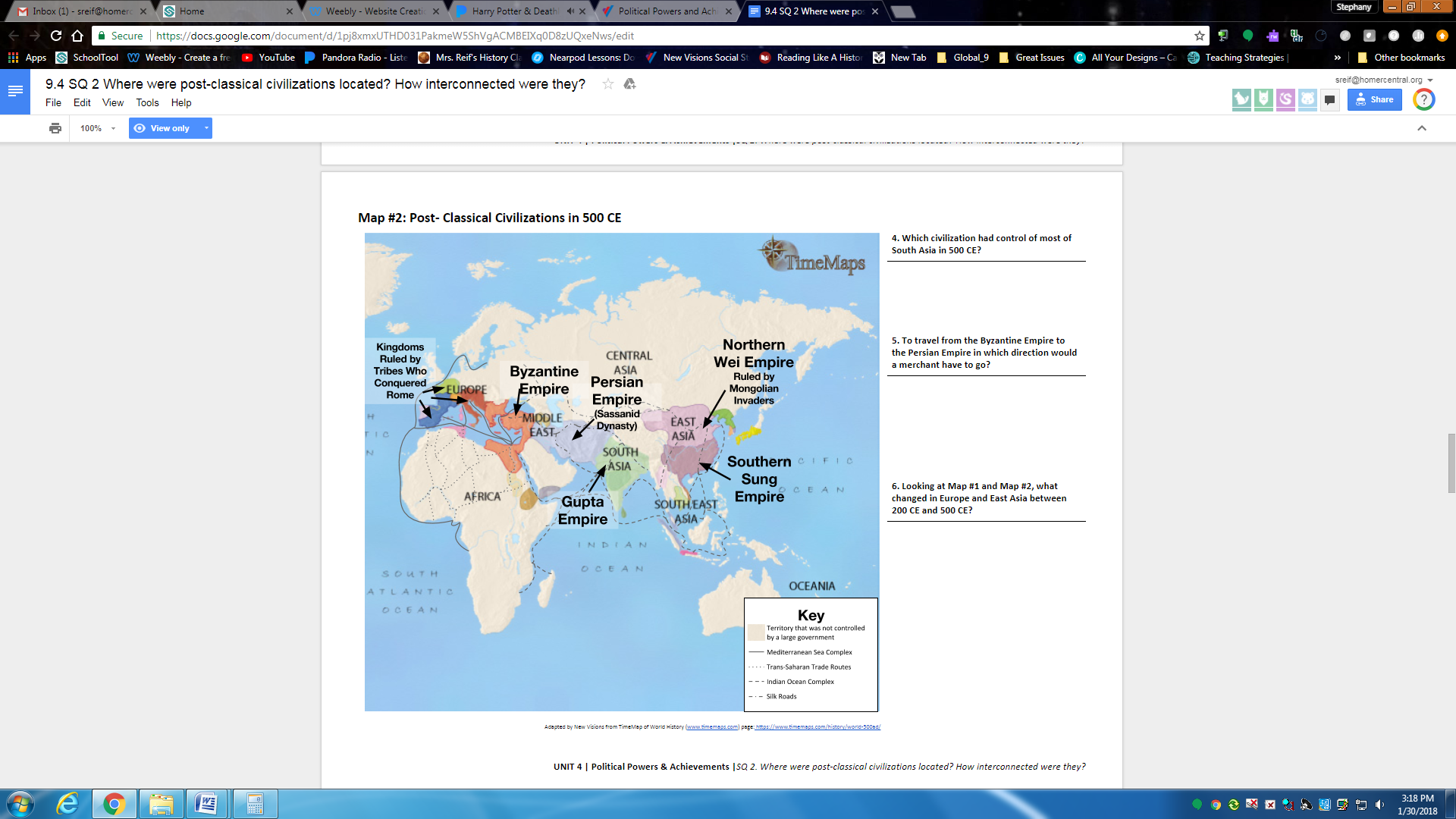 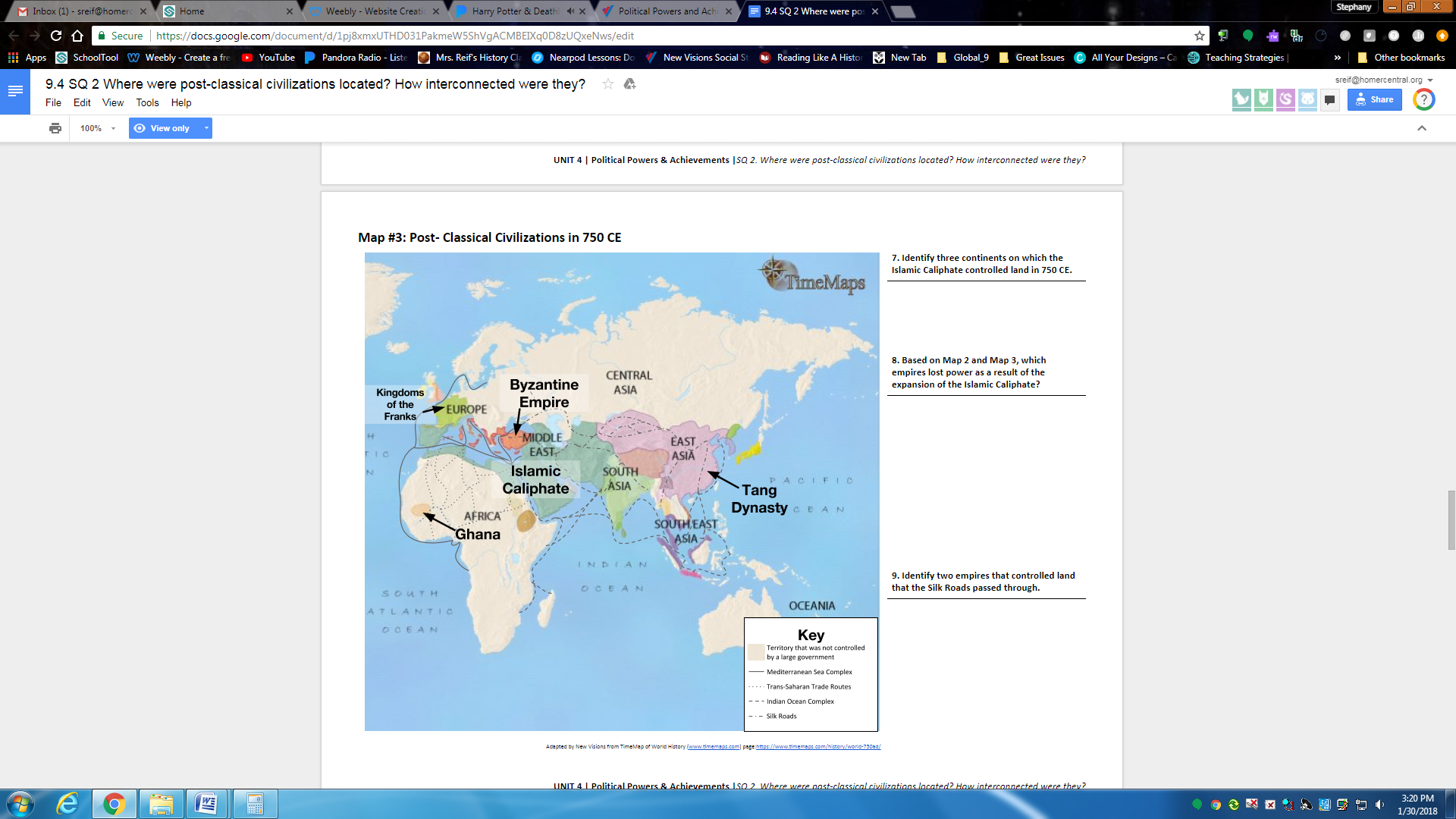 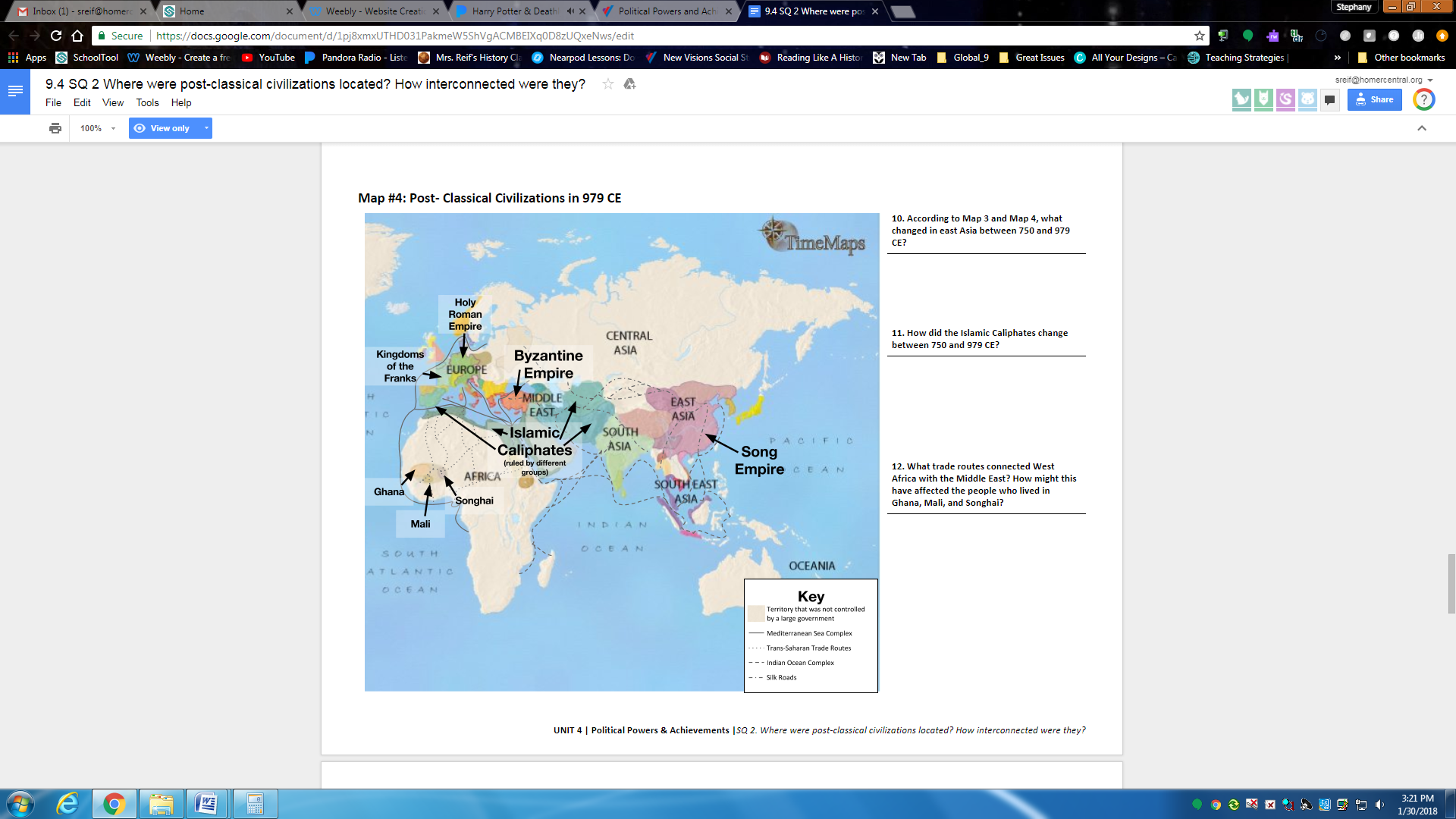 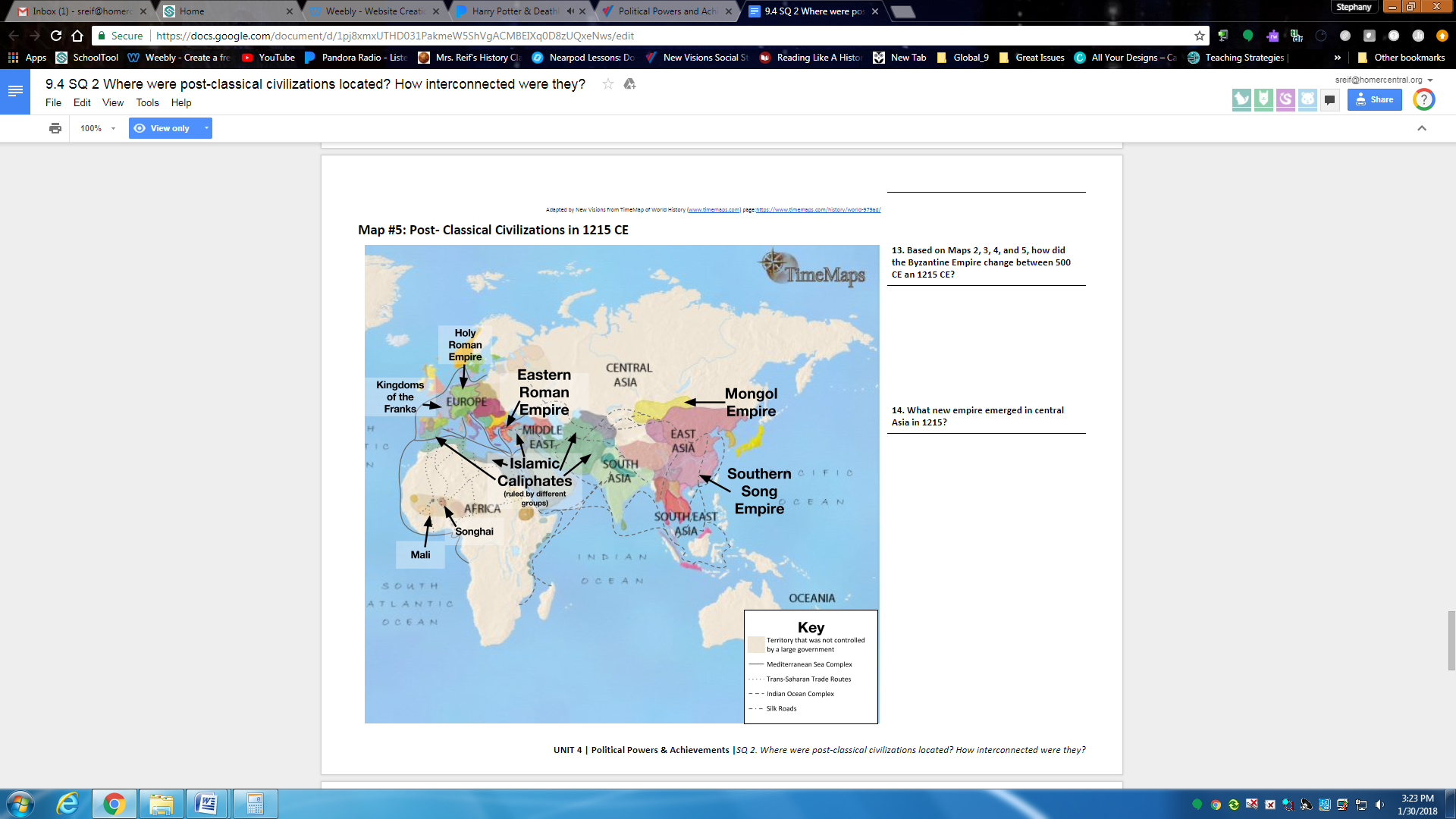 Where were post-classical civilizations located? How interconnected were they?Objective(s):Identify where post-classical civilizations were located.Describe how interconnected Classical Civilizations were.Post-Classical Era/Period/Age (476-1500 CE)Period of time when the first large empires that were established in the Classical Era lost their power to rising states which established land empires in a world that was more interconnected through trade than earlier civilizations. Increased interconnectedness led to greater cultural diffusion and conflict. These civilizations made great contributions to our collective learning as a result of golden ages marked by prosperity. During the post-classical era, major belief systems that still impact our world gained popularity and had a large influence on empires and those who lived in them. In this lesson, you will examine the geographic location of the post-classical civilizations and their expansion and contraction over time. Post-Classical Era/Period/Age (476-1500 CE)Period of time when the first large empires that were established in the Classical Era lost their power to rising states which established land empires in a world that was more interconnected through trade than earlier civilizations. Increased interconnectedness led to greater cultural diffusion and conflict. These civilizations made great contributions to our collective learning as a result of golden ages marked by prosperity. During the post-classical era, major belief systems that still impact our world gained popularity and had a large influence on empires and those who lived in them. In this lesson, you will examine the geographic location of the post-classical civilizations and their expansion and contraction over time. Post-Classical Era/Period/Age (476-1500 CE)Period of time when the first large empires that were established in the Classical Era lost their power to rising states which established land empires in a world that was more interconnected through trade than earlier civilizations. Increased interconnectedness led to greater cultural diffusion and conflict. These civilizations made great contributions to our collective learning as a result of golden ages marked by prosperity. During the post-classical era, major belief systems that still impact our world gained popularity and had a large influence on empires and those who lived in them. In this lesson, you will examine the geographic location of the post-classical civilizations and their expansion and contraction over time. 